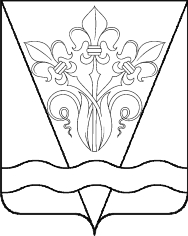 АДМИНИСТРАЦИЯ БОЙКОПОНУРСКОГО СЕЛЬСКОГО ПОСЕЛЕНИЯКАЛИНИНСКОГО РАЙОНА       Об организации социального торгового ряда для реализации выращенной сельскохозяйственной продукции в ЛПХ на территории Бойкопонурского сельского поселения Калининского района на  2017 год В соответствии с Федеральным законом от 06.10.2003 года № 131-ФЗ «Об общих принципах организации местного самоуправления в Российской Федерации», законом Краснодарского края от 01.03.2011 года № 2195-КЗ «Об организации розничных рынков и ярмарок на территории Краснодарского края», в целях наиболее полного удовлетворения потребностей жителей Бойкопонурского сельского поселения Калининского района услугами торговли,  а также поддержки местных товаропроизводителей:1. Организовать  сельскохозяйственный социальный торговый ряд на территории Бойкопонурского сельского поселения Калининского района. Товары, реализуемые в социальном торговом ряду – плодовоовощная продукция. Количество торговых мест - 7.2. Организатор социального торгового ряда: ИП Косаренко И.А., с.Долиновское, 68 «б», тел. 8918-313-70-13.3. Место расположения социального торгового ряда: с.Долиновское, 68 «б» (автодорога Калининская – Новотитаровская  +  (справа).4. Время функционирования социального торгового ряда – круглогодично, а также время проведения социального торгового ряда - ежедневно с 07:00 часов  до 19:00 часов.5. Рекомендовать организатору социального торгового ряда принять соответствующие меры по охране общественного порядка во время проведения торговли по согласованию с ОМВД Калининского района.6. Индивидуальному предпринимателю Косаренко Ирине Александровне:- обеспечить размещение торговых мест в социальном торговом ряду с соблюдением норм и правил пожарной безопасности, санитарно-эпидемиологического благополучия населения;- предоставлять места для владельцев личных подсобных хозяйств и глав крестьянских (фермерских) хозяйств.7. Контроль за выполнением настоящего распоряжения оставляю за собой.8. Настоящее распоряжение вступает в силу со дня его официального обнародования.Глава Бойкопонурскогосельского поселенияКалининского района                                                                С.И.БеспальченкоРАСПОРЯЖЕНИЕРАСПОРЯЖЕНИЕРАСПОРЯЖЕНИЕРАСПОРЯЖЕНИЕРАСПОРЯЖЕНИЕРАСПОРЯЖЕНИЕРАСПОРЯЖЕНИЕот     09.01.2017№     1-рхутор Бойкопонурахутор Бойкопонурахутор Бойкопонурахутор Бойкопонурахутор Бойкопонурахутор Бойкопонурахутор Бойкопонура